107年兒童發展聯合評估中心成果分享會活動議程活動時間：107年11月16日（星期五）上午 09: 00 ~ 下午16: 00活動地點：臺北市立聯合醫院中興院區6樓 第一會議室(臺北市大同區鄭州路145號6樓)活動辦理單位：主辦單位：衛生福利部國民健康署承辦單位：台灣復健醫學會參加對象：醫療機構辦理兒童發展聯合評估之實務工作者地方政府衛生局、社會局(處)及教育局(處)辦理兒童發展聯合評估業務者兒童發展聯合評估相關之學者、專家及民間團體活動流程(分享單位及講者名單陸續邀請確認中)：報名方式：線上報名：報名網址https://goo.gl/VQN9TJ。E-mail報名：請填妥報名表(詳附件)後，寄至台灣復健醫學會聯絡人客服信箱(pmrtzphl@gmail.com)。報名截止時間：107年11月14日(星期三)下午5時前。報名費用：免費。報名名額：170人。注意事項：活動當日將提供課程講義資料。為響應推行環保運動，請自備環保水杯使用，不另提供紙杯。聯絡資訊：對於本活動之任何疑問，請洽承辦單位賴小姐，聯絡電話：（02）6628-9779#5725、5727；客服信箱：pmrtzphl@gmail.com。交通資訊地點：臺北市立聯合醫院中興院區6樓 第一會議室。地址：臺北市大同鄭州路145號6樓。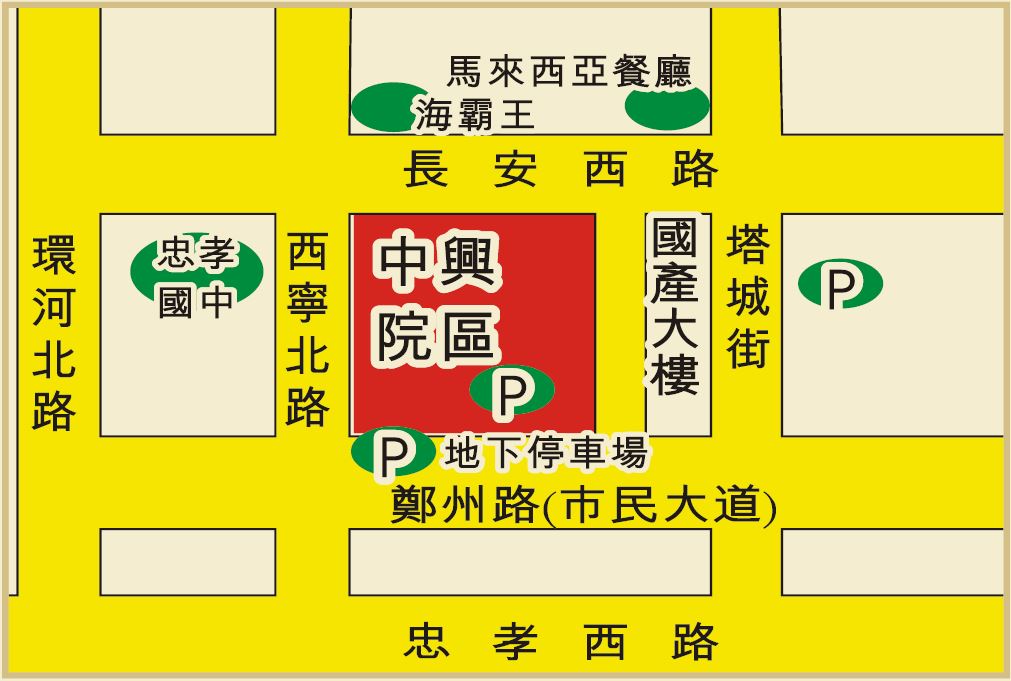 交通搭乘資訊：搭乘捷運：藍線5號板南線於捷運臺北車站下車，於臺北車站北三門(聯合醫院中興院區免費接駁車站牌前)轉搭中興院區接駁車。綠線3號松山新店線至捷運北門站3號出口，步行約3分鐘。搭乘公車：聯合醫院中興院區(塔城)：9、12、52、274、302、660、797、紅25、綠17、304、641、704、785、639、757、798、892、1209、250。聯合醫院中興院區(西寧)：811、紅25、紅33、9。捷運北門站：12、302、304、660、42、9、250、304、622、956、797、9102、藍29、綠17。附件107年兒童發展聯合評估中心服務成果分享會報名表場次時間議題講者/主持人第1場次：衛生局服務成果09:00-09:30人員報到人員報到第1場次：衛生局服務成果09:30-09:35長官致詞長官致詞第1場次：衛生局服務成果09:35-09:55跨局處(衛政、社政及教育)聯評合作經驗分享邀請中第1場次：衛生局服務成果09:55-10:15兒童發展聯合評估機構之品質管理經驗分享邀請中第1場次：衛生局服務成果10:15-10:30中場休息中場休息第1場次：衛生局服務成果10:30-10:50轄區兒童發展資源分配規劃經驗分享邀請中第1場次：衛生局服務成果10:50-11:10預防保健與聯合評估轉銜模式經驗分享邀請中第1場次：衛生局服務成果11:10-11:30第1場次綜合討論邀請中11:30-13:00午膳午膳第2場次：醫療機構服務成果13:00-13:05引言台灣復健醫學會第2場次：醫療機構服務成果13:05-13:20以家庭為中心之服務辦理經驗分享邀請中第2場次：醫療機構服務成果13:20-13:35親職教育及家長團體之辦理經驗分享邀請中第2場次：醫療機構服務成果13:35-13:50病因分析及預防策略之經驗分享邀請中第2場次：醫療機構服務成果13:50-14:05兒童表意權益推動情形之經驗分享邀請中第2場次：醫療機構服務成果14:05-14:25第2場次綜合討論(1)邀請中第2場次：醫療機構服務成果14:25-14:40中場休息中場休息第2場次：醫療機構服務成果14:40-14:55聯評綜合報告書撰寫品質管理之經驗分享邀請中第2場次：醫療機構服務成果14:55-15:10降低疑似遲緩個案年齡層策略之經驗分享邀請中第2場次：醫療機構服務成果15:10-15:25聯評服務流程作業優化之經驗分享邀請中第2場次：醫療機構服務成果15:25-15:40外展服務支持與社區服務之經驗分享邀請中第2場次：醫療機構服務成果15:40-16:00第3場次綜合討論(2)邀請中16:00賦歸賦歸姓名職稱職稱服務單位聯絡電話聯絡信箱飲食習慣單位職系□小兒科/小兒神經科醫師□小兒科/小兒神經科醫師□精神科/兒童青少年精神科醫師□精神科/兒童青少年精神科醫師單位職系□復健科醫師□復健科醫師□物理治療師□物理治療師單位職系□職能治療師□職能治療師□臨床心理師□臨床心理師單位職系□語言治療師□語言治療師□聽力師□聽力師單位職系□社會工作員/社會工作師□社會工作員/社會工作師□個案管理師□個案管理師單位職系□研究助理□研究助理□地方政府單位□地方政府單位單位職系□其他：____________□其他：____________備註：請填妥後 E-mail至委託單位「台灣復健醫學會」客服信箱（pmrtzphl@gmail.com）。本活動報名截止時間為107年11月14日(星期三)下午5時，將視報名狀況調整。若報名者不克參加，請於活動前3天通知委託單位。本活動因有人數限制，衛生福利部國民健康署保留報名資格之最後審核權利。若因不可預測之突發因素，衛生福利部國民健康署得保留分享會內容及講師變更權利。如對於本活動之任何疑問，請逕洽承辦單位賴小姐，聯絡電話：（02）6628-9779#5725、5727備註：請填妥後 E-mail至委託單位「台灣復健醫學會」客服信箱（pmrtzphl@gmail.com）。本活動報名截止時間為107年11月14日(星期三)下午5時，將視報名狀況調整。若報名者不克參加，請於活動前3天通知委託單位。本活動因有人數限制，衛生福利部國民健康署保留報名資格之最後審核權利。若因不可預測之突發因素，衛生福利部國民健康署得保留分享會內容及講師變更權利。如對於本活動之任何疑問，請逕洽承辦單位賴小姐，聯絡電話：（02）6628-9779#5725、5727備註：請填妥後 E-mail至委託單位「台灣復健醫學會」客服信箱（pmrtzphl@gmail.com）。本活動報名截止時間為107年11月14日(星期三)下午5時，將視報名狀況調整。若報名者不克參加，請於活動前3天通知委託單位。本活動因有人數限制，衛生福利部國民健康署保留報名資格之最後審核權利。若因不可預測之突發因素，衛生福利部國民健康署得保留分享會內容及講師變更權利。如對於本活動之任何疑問，請逕洽承辦單位賴小姐，聯絡電話：（02）6628-9779#5725、5727備註：請填妥後 E-mail至委託單位「台灣復健醫學會」客服信箱（pmrtzphl@gmail.com）。本活動報名截止時間為107年11月14日(星期三)下午5時，將視報名狀況調整。若報名者不克參加，請於活動前3天通知委託單位。本活動因有人數限制，衛生福利部國民健康署保留報名資格之最後審核權利。若因不可預測之突發因素，衛生福利部國民健康署得保留分享會內容及講師變更權利。如對於本活動之任何疑問，請逕洽承辦單位賴小姐，聯絡電話：（02）6628-9779#5725、5727備註：請填妥後 E-mail至委託單位「台灣復健醫學會」客服信箱（pmrtzphl@gmail.com）。本活動報名截止時間為107年11月14日(星期三)下午5時，將視報名狀況調整。若報名者不克參加，請於活動前3天通知委託單位。本活動因有人數限制，衛生福利部國民健康署保留報名資格之最後審核權利。若因不可預測之突發因素，衛生福利部國民健康署得保留分享會內容及講師變更權利。如對於本活動之任何疑問，請逕洽承辦單位賴小姐，聯絡電話：（02）6628-9779#5725、5727隱私權聲明：您瞭解並同意填具本報名表上所列之所有欄位資訊，如未填寫完成或您不同意提供某些特定資訊，將有可能無法報名成功。有關於您報名提供之個人資料，您得向委託單位請求補充、更正、停止蒐集/處理/利用、或刪除。隱私權聲明：您瞭解並同意填具本報名表上所列之所有欄位資訊，如未填寫完成或您不同意提供某些特定資訊，將有可能無法報名成功。有關於您報名提供之個人資料，您得向委託單位請求補充、更正、停止蒐集/處理/利用、或刪除。隱私權聲明：您瞭解並同意填具本報名表上所列之所有欄位資訊，如未填寫完成或您不同意提供某些特定資訊，將有可能無法報名成功。有關於您報名提供之個人資料，您得向委託單位請求補充、更正、停止蒐集/處理/利用、或刪除。隱私權聲明：您瞭解並同意填具本報名表上所列之所有欄位資訊，如未填寫完成或您不同意提供某些特定資訊，將有可能無法報名成功。有關於您報名提供之個人資料，您得向委託單位請求補充、更正、停止蒐集/處理/利用、或刪除。隱私權聲明：您瞭解並同意填具本報名表上所列之所有欄位資訊，如未填寫完成或您不同意提供某些特定資訊，將有可能無法報名成功。有關於您報名提供之個人資料，您得向委託單位請求補充、更正、停止蒐集/處理/利用、或刪除。